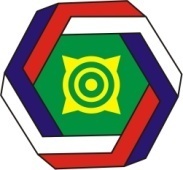 АССОЦИАЦИЯ«СОВЕТ МУНИЦИПАЛЬНЫХ ОБРАЗОВАНИЙРЕСПУБЛИКИ ХАКАСИЯ». Абакан, ул. Щетинкина, 18, каб. 407, тел./факс 8 (3902)-239-061E-mail: amo.rh@mail.ru, www.amorh.comДоклад Главе Республики Хакасия  - Председателю Правительства Республики Хакасия о состоянии местного самоуправления в Республике Хакасия за 2016 год.Местное самоуправление составляет основу любогодемократического общества. Это самый  близкий населениюуровень власти, который является важным связующим звеноммежду гражданами и государством.1.Раздел – Административно – территориальное деление 
Республика Хакасия – субъект Российской Федерации, расположена
в Сибирском федеральном округе, образована 03 июля  1991г.Площадь Республики Хакасия 61 900 км2.(0,4 % от территории Российской Федерации). Протяженность территории с севера на юг – 460 км, с запада на восток (в наиболее широкой части) – 200 км.По данным Управления Федеральной службы государственной статистики по Красноярскому краю, Республике Хакасия и Республике Тыва численность населения республики на  1 мая 2017 г. составила 537,4 тыс. человек.Республиканский центр – город Абакан, год основания – 1931, численность постоянного населения на 1 января 2017 г. – 181586  человек.В соответствии с Конституцией Республики Хакасия принятой, Верховным Советом Республики Хакасия 25 мая 1995 года, территория республики входит в единую  территорию Российской Федерации, в Республике Хакасия признается и гарантируется местное самоуправление. Местное самоуправление организуется в соответствии с Конституцией Российской Федерации и федеральными законами, Конституцией Республики Хакасия и законами Республики Хакасия. В ведении Республики Хакасия находится законодательное обеспечение организации местного самоуправления;В составе Республики Хакасия находятся города: Абакан, Абаза, Саяногорск, Сорск, Черногорск; районы: Алтайский, Аскизский, Бейский, Боградский, Орджоникидзевский, Таштыпский, Усть-Абаканский, Ширинский. За 2016 год  количество муниципальных образований в Республике Хакасия осталось неизменным – 100 МО из них: городские округа – 5, муниципальные районы – 8, городские -4, сельские поселения – 83;в т.ч. с численностью до 1000 – 28, до 1500 – 11,  до 2000. – 18, до 3000 – 14, до 4000 – 3, до 5000 - 4, свыше 5000 – 7.Ниже представлена информация по количеству муниципальных образований и численностью населения в них по состоянию на 01.01.2017 года Таблица 1. Числовые показатели по 1 разделу.Вопросы административно-территориального устройства Республики Хакасия  решаются путем принятия республиканских законов. Указанные законы принимаются по представлению или при наличии заключения ГРХ-ППРХ.В 2015/2016гг. оптимизация муниципальных образований (сокращение, объединение, укрупнение)  в Республике Хакасия не производилась.Перечень административно-территориальных единиц 
и территориальных единиц на территории республики установлен Законом Республики Хакасия от 05.05.2004г.  № 20-ЗРХ ««Об административно- территориальном устройстве РХ».В соответствии с законом в республике насчитывается 282 населённых пункта, в т. ч.: городов -5, рабочих поселков -7, сёл – 84, деревень – 89, аалов – 51, поселков -29, поселковых станций – 17.2.Раздел – Экономика и бюджетно-финансовое обеспечение местного самоуправленияОценка соответствия доходных полномочий органов местного самоуправления расходным как на уровне отдельных муниципальных образований, так и в целом по субъекту РФ.Одним из основополагающих принципов бюджетной системы РФ является принцип самостоятельности бюджетов. Самостоятельность бюджетов во многом определяется не только и даже не столько наличием собственных источников доходов бюджета каждого уровня, сколько размером и уровнем собственных доходов в объеме соответствующего бюджета. Формирование собственных доходов муниципальных образованийРеспублики Хакасия в соответствии с Бюджетным Кодексом представлено следующим образом:1) сельские поселения:• 100% земельного налога,• 100% налога на имущество физических лиц,• 100% ЕНВД,• 2% НДФЛ,• 10 % НДФЛ от регионального НДФЛ в соответствии со ст. 58 БК РФ;• 30% ЕСХН,• 50% доходов от продажи, передачи в аренду, а также продажи прав на заключение договоров аренды земельных участков, которые расположены в границах сельских поселений; • 50% от продажи объектов недвижимого имущества одновременно с занятыми такими объектами недвижимого имущества земельными участками, которые расположены в границах сельских поселений;• 100%  от платы за пользование водными объектами (в зависимости от права собственности на водные объекты);•100% госпошлины за совершение нотариальных действий уполномоченными должностными лицами органов МСУ сельского поселения,• 100% госпошлины за выдачу специального разрешения на движение по автомобильной дороге транспортного средства, осуществляющего перевозки опасных, тяжеловесных и (или) крупногабаритных грузов,2) городские поселения:• 100% земельного налога,• 100% налога на имущество физических лиц,• 100% ЕНВД,• 10% НДФЛ,• 50% ЕСХН,• 50% доходов от продажи, передачи в аренду, а также продажи прав на заключение договоров аренды земельных участков, которые расположены в границах городских поселений; • 50% от продажи объектов недвижимого имущества одновременно с занятыми такими объектами недвижимого имущества земельными участками, которые расположены в границах городских поселений;• 100%  от платы за пользование водными объектами (в зависимости от права собственности на водные объекты);• 100% госпошлины за выдачу специального разрешения на движение по автомобильной дороге транспортного средства, осуществляющего перевозки опасных, тяжеловесных и (или) крупногабаритных грузов,3) муниципальные районы:• 100% земельного налога, взимаемого на межселенных территориях,• 100% ЕНВД,• 100% НДФЛ, взимаемого на межселенных территориях,• 5% НДФЛ, взимаемого на территории городских поселений,• 13% НДФЛ, взимаемого на территории сельских поселений• 15% НДФЛ, взимаемого на межселенных территориях,• 50% ЕСХН, взимаемого на территориях городских поселений,• 70% ЕСХН, взимаемого на территориях сельских поселений,• 100% ЕСХН, взимаемого на межселенных территориях,• 100% налога, взимаемого в связи с применением патентной системы налогообложения,• 40% от платы за негативное воздействие на окружающую среду по нормативу 40%;• 100%  от платы за пользование водными объектами (в зависимости от права собственности на водные объекты);• 50% от продажи  и передачи в аренду земельных участков, госсобственность на которые не разграничена и которые расположены в границах городских поселений, а также средства от продажи права на заключение договоров аренды указанных земельных участков;• 100% от продажи и передачи в аренду земельных участков, госсобственность на которые не разграничена и которые расположены в границах сельских поселений и межселенных территорий муниципальных районов;• 50% от продажи объектов недвижимого имущества одновременно с занятыми такими объектами недвижимого имущества земельными участками, которые расположены на межселенных территориях, находятся в федеральной собственности и осуществление полномочий Российской Федерации по управлению и распоряжению которыми передано органам государственной власти субъектов Российской Федерации;• 100% сборов от уплаты госпошлины, подлежащей зачислению по месту госрегистрации, совершения юридически значимых действий или выдачи документов, по делам, рассматриваемым судами общей юрисдикции, мировыми судьями (за исключением Верховного суда Российской Федерации), за государственную регистрацию транспортных средств, за выдачу разрешения на установку рекламной конструкции, за выдачу разрешения на движение по автомобильной дороге транспортного средства, осуществляющего перевозки опасных, тяжеловесных и (или) крупногабаритных грузов, за совершение нотариальных действий, за предоставление лицензий на розничную продажу алкогольнойпродукци.3) городские округа:• 100% земельного налога,• 100% налога на имущество физических лиц,• 100% ЕНВД,• 15% НДФЛ, • 100% ЕСХН, • 100% налога, взимаемого в связи с применением патентной системы налогообложения;• 100%  от платы за пользование водными объектами (в зависимости от права собственности на водные объекты);• 100%  от продажи и передачи в аренду земельных участков, госсобственность на которые не разграничена и которые расположены в границах городских округов, а также средства от продажи права на заключение договоров аренды указанных земельных участков;• 100% сборов от уплаты госпошлины, подлежащей зачислению по месту госрегистрации, совершения юридически значимых действий или выдачи документов, по делам, рассматриваемым судами общей юрисдикции, мировыми судьями (за исключением Верховного суда Российской Федерации), за государственную регистрацию транспортных средств, за выдачу разрешения на установку рекламной конструкции, за выдачу разрешения на движение по автомобильной дороге транспортного средства, осуществляющего перевозки опасных, тяжеловесных и (или) крупногабаритных грузов, за совершение нотариальных действий, за предоставление лицензий на розничную продажу алкогольной продукции.Однако, необходимого уровня собственных доходов, требующегося муниципальным образованиям для нормальной жизнедеятельности, Бюджетный кодекс РФ не гарантирует.  Увеличивающиеся объемы дотаций бюджетам муниципальных образований, в том числе дотации на выравнивание бюджетной обеспеченности свидетельствуют о недостатке собственных доходов и глубокой дифференциации уровней бюджетной обеспеченности муниципальных образований.Совокупная доля налоговых и неналоговых доходов  в общем объеме доходов муниципальных образований Республики Хакасия составляет в среднем для городов и районов 30-35%. Величина безвозмездных поступлений 65-70%. Для сельских поселений соответственно 10-15% к 90-85%.В структуре налоговых доходов наибольший удельный вес  составляют поступления от налога на доходы физических лиц, в среднем 80%. Несмотря на то, что доля подоходного налога в 2016 году снизилась за счет роста удельного веса поступлений по акцизам, объем подоходного налога по сравнению с предыдущими периодами неуклонно растет. Также значимыми налогами по доле поступлений в налоговых доходах являются акцизы:  9-10% и налоги на имущество: 7- 7,5 %.В структуре неналоговых доходов основную роль имеют доходы от сдачи в аренду имущества в среднем 40-45%, платежи при пользовании природными ресурсами 20-25%, доходы от продажи материальных и нематериальных активов 24%.Главной проблемой муниципальных финансов остается снижение собственных доходов муниципального образования за счет снижения или отмены нормативов отчисления от федеральных, региональных налогов и сборов и налогов, предусмотренных специальными налоговыми режимами в местный бюджет. В результате за последние 10 лет снизилась доля в общем объеме поступлений таких налогов, как налог на прибыль организаций, НДФЛ, единый налог, взимаемый с применением упрощенной системы налогообложения с 48,2% до 14,6%, что составляет поступление НДФЛ. При этом только расходы на оплату труда работникам бюджетной сферы за последние три года увеличились на 44%, с каждым годом увеличивается уровень долговой нагрузки бюджетов по коммерческим и бюджетным кредитам, растет кредиторская задолженность, в т. ч. просроченная.Проблема сбалансированности бюджетов муниципального образования, а особенно на уровне бюджетов сельских поселений,  является особенно актуальной.  При видимой сбалансированности консолидированных бюджетов муниципальных образований «по цифрам», налицо дисбаланс между объемом расходных полномочий муниципальных образований и величиной доходов местных бюджетов. В 50% муниципальных образований бюджеты 2015-2016 годов  были сформированы из расчета от четырех с половиной до 9 месяцев.Зависимость бюджетов муниципальных районов и поселений от межбюджетных трансфертов составляет свыше 60 %.                                                          Таблица 2. Числовые показатели по 2  разделу.Мероприятия, направленные на повышение собираемости налогов. Опыт муниципальных образований.	В целях повышения собираемости налогов  муниципальными образованиями Республики Хакасия проводятся:ежемесячный мониторинг своевременности уплаты налога на доходы физических лиц;- создание  муниципальных комиссий по налоговым льготам для оценки их эффективности;- проведение анализа размера ставок по местным налогам (земельному налогу, налогу на имущество физических лиц) и корректирующего коэффициента К2 по единому налогу на вмененный доход для отдельных видов деятельности;- осуществление муниципальной поддержки субъектов инвестиционной деятельности, реализующих инвестиционные проекты;- формирование сведений о земельных участках и иных объектах недвижимого имущества (учетных характеристиках необходимых для внесения сведений в государственный кадастр недвижимости и  ЕГРН, установление (уточнение) категорий земель, видов разрешенного использования земельных участков, видов прав на них и их унифицированных кодов; выявление земельных участков, используемых без оформленных в установленном законом порядке правоустанавливающих документов на землю, с целью привлечения к платежам за пользование землей);- своевременное информирование налоговых органов о разрешениях на строительство и ввод в эксплуатацию объектов капитального строительства;- проведение работы по упорядочению адресации объектов недвижимости;- проведение анализа размера арендных  ставок и паты за пользование жилыми помещениями в целях целесообразности их пересмотра:	- выявление неиспользуемого имущества, находящегося в  собственности  муниципалитета и принятие соответствующих мер по его реализации или сдаче в аренду	- осуществление контроля на постоянной основе за исполнением арендаторами условий договоров аренды земельных участков и муниципального имущества;	- проведение торгов по продаже права аренды муниципального имущества, земельных участков, аукционов по продаже права на заключение договоров на установку и эксплуатацию рекламных конструкций на городских рекламных местах, на право размещения уличных объектов торговли, на право размещения передвижных объектов сферы услуг в области досуга;	- осуществление мероприятий  по возмещению в бюджеты ущерба, причиненного муниципальному имуществу;	- осуществление мероприятий по взысканию штрафных санкций за нарушение исполнителем (подрядчиком) условий муниципальных контрактов или иных договоров, финансируемых за счет средств  муниципальных бюджетов;	- проведение анализа финансово-хозяйственной деятельности муниципальных унитарных предприятий и акционерных обществ;	- организация деятельности комиссии по ликвидации задолженности юридических лиц по платежам перед бюджетом и по обеспечению своевременной выплаты заработной платы в организациях, финансируемых из муниципальных  бюджетов;	- информированию налогоплательщиков в средствах массовой информации и через интернет-ресурсы  о порядке исчисления и сроках уплаты земельного налога и налога на имущество физических лиц.Главными администраторами доходов бюджета муниципальных образований Республики Хакасия в 2015/2016гг. была проведена значительная работа по росту неналоговых доходов, а именно: проведена  инвентаризация действующих расходных обязательств, определены приоритеты развития в соответствующей сфере деятельности с учетом обеспечения первоочередных расходных обязательств, проведен анализ эффективности использования муниципального имущества и структуры подведомственных учреждений, планирование в составе расходов бюджета на строительство, реконструкцию и капитальный ремонт объектов, имеющих социальную значимость, высокую степень готовности и софинансирование за счет бюджетов других уровней,  исполнение бюджетов производилось на базе муниципальных программ с направлением финансовых ресурсов на  социально-экономическое развитие и выполнение показателей результативности.В результате проведенной работы неналоговые доходы по г. Абакану в 2016 году выросли на 20,3% по сравнению с 2015 годом, в том числе доходы от продажи муниципального имущества на 30,8%,  от использования муниципального имущества на 14,1% и от оказания  платных услуг и компенсации затрат государства на 23,6%; Со стороны управлений финансов и экономики администраций муниципальных образований Республики Хакасия организован постоянный контроль за полнотой перечисления налогов. Так в  Усть-Абаканском районе принимались меры по привлечению доходов и ликвидации недоимки: ежеквартально проводился анализ поступления доходов и недоимки во все уровни бюджета, уделяя особое внимание поступлению налога на доходы физических лиц. Проводится индивидуальная работа с налогоплательщиками (посредством телефонных переговоров) по ликвидации задолженности бюджетных учреждений и соответственно по возможной уплате налогов в бюджет района и т.д. Во всех городах и районах утверждены Планы мероприятий по увеличению поступлений налоговых и неналоговых доходов в местный бюджет, оптимизации расходов местного бюджета и совершенствованию долговой политики. Согласно плана проводится совместная работа администраций МО и МИФНС по РХ по сокращению недоимки и увеличению поступлений по налогам.  Проводится разъяснительная работа в средствах массовой информации, на семинарах и совещаниях о своевременной и полной уплате налогов, о порядке и сроках применения мер принудительного взыскания задолженности по налогам, о порядке предоставления отсрочек (рассрочек) по уплате налогов.  Проводятся заседания комиссий, созданных при администрации МО, межведомственных комиссий с участием представителей службы судебных приставов и прокуратуры по урегулированию задолженности по местным налогам и НДФЛ. Должникам направляются требования об уплате налогов, пени и штрафов, предъявляются инкассовые поручения,  проводятся зачеты имеющейся переплаты в счет недоимки, списывается безнадежная к взысканию задолженность.Разработаны и утверждены планы мероприятий по повышению поступлений налоговых и неналоговых доходов, а также сокращению недоимки в бюджеты муниципальных образований поселений. Комитетами по управлению муниципальным имуществом разработаны порядки ведения реестра поступления арендной платы за земельные участки. Внесены изменения в договора арендной платы с указанием срока внесения платежей. Ежемесячно проводятся совещания по вопросу поступления арендной платы, с должниками проводятся претензионные работы. Составляются графики погашения задолженности. Подаются иски по взысканию задолженности. Проводится работа с государственной кадастровой палатой по Республике Хакасия по выявлению земельных участков, не оформленных в собственность. Созданы и действуют межведомственные комиссии по легализации «теневой» заработной платы и осуществлению анализа за полнотой, своевременностью выплаты заработной платы	. На официальных сайтах муниципальных образований имеется раздел «Налоговые новости», где размещается информация для налогоплательщиков. В муниципальных СМИ публикуется информация для налогоплательщиков по своевременной уплате налогов, разъяснения по срокам уплаты налогов.3. Инвестиционная привлекательность муниципальных образований. С целью реализации инвестиционной политики на территории Республики Хакасия в каждом муниципальном образованиивыполняется комплексное  инвестиционное планирование –разработаны комплексные инвестиционные планы, в которых учтены приоритеты и цели социально-экономического развития муниципального образования.Комплексный инвестиционный проект муниципального образования включает в себя инвестиционные проекты, реализуемые и планируемые к реализации на территории муниципального образования, инвестиционные предложения, инвестиционные площадки и объекты инвестиционной инфраструктуры. Приоритетные инвестиционные предложения, а также инвестиционные площадки размещены на инвестиционном портале Республики Хакасия и сайтах муниципальных образований. В интересах продвижения инвестиционных проектов, обеспечения сопровождения и эффективного взаимодействия инвесторов с администрациями городских округов и муниципальных районов, на  их территориях созданы городские(5) и районные(8) Советы развития.Также в целях реализации инвестиционной политики на территории муниципальных образований Республики Хакасия разработаны и внедряются мероприятия:- дорожной карты внедрения «Стандарта деятельности органов исполнительной власти субъекта Российской Федерации по обеспечению благоприятного инвестиционного климата в Республике Хакасия" (утв. Постановлением Главы Республики Хакасия - Председателя Правительства Республики Хакасия от 05.07.2013 №39-ПП); - «Инвестиционной стратегии Республики Хакасия на период до 2020 года» (утв. Постановлением Президиума Правительства Республики Хакасия от 24.12.2013 №127-п);- «Инвестиционной декларации Республики Хакасия» (утв. Постановлением Главы Республики Хакасия – Председателя Правительства Республики Хакасияот 19.06.2013 №34-ПП); - и другие документы.Объем инвестиций в основной капитал по кругу крупных и средних организаций по всем источникам финансирования по муниципальным образованиямв 2016 году составил 19974,8 млн рублей (78,9% к 2015 году). В 2015 году объем инвестиций составил 21685,5 млн рублей (65,9% к 2014 году). Индекс физического объема  инвестиций по кругу крупных и средних организаций по всем источникам финансирования в 2016 году уменьшился по сравнению с 
2015 годом на 21,1%(АППГ – 34.1%).Главной причиной снижения инвестиций в основной капитал является завершение инвестиционных программ предприятий энергетического и металлургического комплексов, строительных компаний. Кроме этого, к основным факторам торможения инвестиционных процессов можно отнести ограничение источников финансирования: удорожание кредитных ресурсов (высокие процентные ставки по кредитам отечественных банков), что повлияло на снижение объемов привлеченных средств.В общем объеме инвестиций наибольший удельный вес приходится на приобретение машин, оборудования, транспортных средств и производственного хозяйственного инвентаря – 43,9%, на строительство и реконструкцию зданий (кроме жилых) и сооружений – 29,9%, на жилища – 24,5%. В структуре видов экономической деятельности большая доля инвестиций в основной капитал приходилась на: «Операции с недвижимым имуществом, аренда и предоставление услуг» (28,4%), «Производство и распределение электроэнергии, газа и воды» (15,6%), «Транспорт и связь» (13%), «Обрабатывающие производства» (10,8%) и «Добыча полезных ископаемых» (9,8%).Наибольшая доля инвестиций в основной капитал приходится на города Абакан, Саяногорск, и Черногорск.Рост объема инвестиций в основной капитал (с учетом дефлятора) зафиксирован только в г. Саяногорске (114,1%) и Усть-Абаканском районе (147,7%). В остальных муниципальных образованиях произошло снижение объема инвестиций в основной капитал. 4.Стратегическое развитие муниципальных образований.В соответствии с пунктом 6 части 1 статьи 17 Федерального закона от 06.10.2003 №131-ФЗ «Об общих принципах организации местного самоуправления в Российской Федерации» в муниципальных образованиях городского и районного уровней Республики Хакасия приняты и организовано выполнение «Комплексных программ социально-экономического развития муниципального образования на среднесрочный период». В соответствии с программами утверждены «Стратегические приоритеты социально-экономического развития муниципальных образований». Основными отраслевыми приоритетными направлениями развития муниципальных образований Республики Хакасия являются: - сельское хозяйство: развитие мясного и молочного животноводства; развитие овощеводства; развитие кормопроизводства; развитие производства пищевых продуктов; развитие переработки и хранения сельхозпродуктов.- промышленность: развитие электроэнергетики, цветной и черной металлургии (железная руда, алюминий, золото, молибден), машиностроения и металлообработки, угледобывающей, лесной, деревообрабатывающей, пищевой и легкой промышленности, развитие карьеров песчано-гравийных смесей.- туризм: развитие краеведческого (национального) туризма; развитие семейного туризма; развитие конных маршрутов; развитие горно-лыжных туристических комплексов; экотуризм на базе 12 особо охраняемых природных территорий.Также в соответствии с Бюджетным Кодексом Российской Федерации муниципальными образованиями ежегодно разрабатываются «Прогноз СЭР МО на среднесрочный период», «Бюджет МО на очередной финансовый годи и плановый период на 2 года», разработаны и действуют  муниципальные инвестиционные программы.Распределение бюджетных ассигнований по сферам деятельности муниципальных образований:    5.Самообложение граждан, как форма непосредственного участия населения в решении вопросов местного значения.В соответствии со ст.56 Федерального закона от 06.10.2003 №131-ФЗ "Об общих принципах организации местного самоуправления в Российской Федерации" муниципальными образованиями Республики Хакасия за отчетный период решения по средствам самообложения граждан (разовые платежи граждан, осуществляемые для решения конкретных вопросов местного значения) на местном референдуме (сходе граждан), вводились и использовались только в 6 сельских поселениях, и только  3 поселения Бейского района получили районную поддержку по принятому положению «рубль к рублю».6.Реализация программно-целевого метода управления бюджетом.В целях реализации программно-целевого метода управления бюджетом, в городах и районах разработаны и реализовались в 2016 году 258 муниципальных программ, доля расходов по которым в  общем объеме распределенных ассигнований в бюджетах муниципальных образований составляла от 50% (Ширинский район)  до 91,7% (г. Саяногорск). К непрограммным направлениям отнесены в соответствии с Бюджетным кодексом Российской Федерации – обеспечение деятельности органов местного самоуправления и органов местной администрации.7.Оздоровление бюджетно-финансовой сферы местного самоуправления.В целях оздоровления бюджетно-финансовой сферы муниципальных образований в городах и муниципальных районах принимаются программы или планы мероприятий по оздоровлению муниципальных финансов и сокращению муниципального долга, предусматривающие:- обеспечение своевременной выплаты заработной платы работникам муниципальных учреждений;- сокращение темпов роста просроченной кредиторской задолженности за отчетный период, процентов;- разработка и утверждение муниципальных программ;- соблюдение норматива расходов на содержание органов местного самоуправления;- направление экономии, образовавшейся в результате осуществления закупок товаров, работ, услуг, на уменьшение дефицита бюджета;- оценка качества финансового менеджмента главных распорядителей бюджетных средств;- разработка и утверждение показателей эффективности деятельности  муниципальных учреждений; - мониторинг и анализ эффективности предоставления субсидий производителям товаров, работ, услуг; - проведение оценки эффективности муниципальных программ;- увеличение доходов муниципальных бюджетных (автономных) учреждений от приносящей доходы деятельности и направление их на развитие учреждений;- привлечение средств вышестоящих бюджетов на решение вопросов местного значения (дотации на выравнивание бюджетной обеспеченности и сбалансированность местных бюджетов, субсидии по государственным программам, бюджетные кредиты);- своевременное погашение и обслуживание долговых обязательств;- работа с кредитными организациями-кредиторами по снижению процентных ставок по заключенным контрактам;- проведение операций по досрочному рефинансированию долговых обязательств в целях сокращения расходов на обслуживание муниципального долга.3.Раздел – Кадровое обеспечение органов местного самоуправленияКадровая обеспеченность муниципальными служащими с профильным образованием.Общая численность муниципальных служащих в Республике Хакасия составляет 1345 человека, из них в  городах: 634; в муниципальных районах: 500, городских поселениях: 11; в сельских поселениях – 200.С высшим образованием - 1124 муниципальных служащих из них: муниципальные районы-459, городские поселения-49, сельские поселения-86, городские округа-570:- высшее экономическое образование - 295 (муниципальные районы -115, городские поселения-2, сельские поселения -19, городские округа -159;.- государственное и муниципальное управление - 69)муниципальные районы-19, городские поселения-0, сельские поселения – 8, городские округа-42);- высшее юридическое – 122 (муниципальные районы -43, городские поселения- 1, сельские поселения-8, городские округа-71).Кадровая обеспеченность муниципальными служащими с профильным образованием на 01.01.2017г. составляет: общая - 53%, в городах – 52% районах - 62 %, в городских поселениях - 64% и сельских советах - 32 %.Штат органов местного самоуправления комплектуется на конкурсной основе, с учетом профильного образования кандидатов. Длительное время (с 2009 года) размеры денежных окладов муниципальных служащих не увеличивались, не индексировались и т.п., единственный случай роста должностных окладов на 10% в 2013 году не скомпенсировал произошедший рост цен. В связи с резким разрывом между уровнем ответственности и предъявляемым к муниципальному служащему требованиями с одной стороны и непривлекательностью денежного содержания с другой стороны возникают трудности при замещении как таковых вакансий должностей муниципальной службы, тем более с профильным образованием. Несмотря на происходящий рост собственных и переданных полномочий, влекущий значительное увеличение нагрузки на муниципальных служащих, новые штатные единицы в органы местного самоуправления не вводятся в соответствии с частью 4 статьи 136 Бюджетного кодекса РФ. Муниципальными образованиями подписывается соглашение с Министерством финансов Республики Хакасия о мерах по повышению эффективности использования бюджетных средств и увеличению поступлений налоговых и неналоговых доходов местного бюджета. Одной из мер, предусмотренных указанными соглашениями, является требование не вводить новые штатные единицы с целью сохранения уровня расходов на оплату труда муниципальных служащих и содержание органов местного самоуправления. В связи, с чем большая часть муниципальных служащих выполняет работу по нескольким служебным профилям. Если говорить о муниципальном управлении в сельсоветах, то на сегодняшний день,  эффективность его не высока, что в определяющей степени объясняется количеством и качеством кадрового состава муниципальных служащих.Проведенный анализ кадрового состава муниципальных служащих в сельских поселениях позволяет выделить следующие характерные черты современной сельской муниципальной службы:- низкий уровень заработной платы;- отсутствие  профильного образования у значительной части муниципальных служащих;- наличие проблемы комплектования органов местного самоуправления сельских поселений узкими специалистами (юристы, экономисты, финансисты);- специфика работы в сельских поселениях, заключающаяся в том, что муниципальным служащим приходится исполнять разнопрофильные задачи: в сельских поселениях количество вопросов местного значения, решаемых одним муниципальным служащим достаточно велико (собственные полномочия в соответствии со ст. 17 131-ФЗ и 31 вопрос местного значения), что затрудняет реализацию одной из основных задач кадровой политики – обеспечение соответствия профессионального образования муниципального служащего выполняемым им задачам.Учитывая выделенные особенности налицо факт наличия кадровых проблем в среде управления сельскими территориями.2.Система дополнительных гарантий муниципальным служащим. В соответствии со статьей 10 Закона Республики Хакасия от 06.07.2007 №39-ЗРХ «О муниципальной службе в Республике Хакасия» (ред. от 12.12.2016) муниципальному служащему  могут предоставляться следующие дополнительные гарантии:1) дополнительное профессиональное образование с сохранением на этот период замещаемой должности муниципальной службы и денежного содержания;2) пенсия за выслугу лет (доплата к государственной или страховой пенсии). Назначение и выплата пенсии за выслугу лет (ежемесячной доплаты к государственной или страховой пенсии) муниципальным служащим осуществляются в установленном муниципальным правовым актом порядке, аналогичном порядку назначения и выплаты пенсии за выслугу лет (ежемесячной доплаты к государственной или страховой пенсии) лицам, замещавшим должности государственной гражданской службы Республики Хакасия, установленному законом Республики Хакасия;3) возмещение расходов, связанных со служебными командировками;4) возмещение расходов, связанных с переездом муниципального служащего и членов его семьи в другую местность при переводе муниципального служащего в другой орган местного самоуправления или в органы государственной власти.Порядок и условия предоставления муниципальному служащему указанных гарантий, помимо дополнительной гарантии, указанной в пункте 2 статьи 10,  устанавливаются Уставом муниципального образования.Расходы, связанные с предоставлением гарантий, предусмотренных статьей 10, производятся в соответствии с нормативными правовыми актами органов местного самоуправления.Уставом муниципального образования Республики Хакасия могут быть предусмотрены другие дополнительные гарантии для муниципальных служащих. Так в соответствии со статьей 68 Устава города Абакана, утвержденного Решением Абаканского городского Совета депутатов от 28.12.2005 № 222 (ред. от 28.06.2016)1. Муниципальным служащим г. Абакана устанавливаются следующие дополнительные гарантии:1) единовременная компенсация в случае увечья или иного повреждения здоровья, наступившего в связи с исполнением муниципальным служащим своих полномочий, повлекшего стойкую утрату трудоспособности;2) единовременная компенсация в случае гибели муниципального служащего в связи с исполнением служебных обязанностей семье муниципального служащего в размере пятилетнего денежного содержания.2. Единовременная компенсация в случае увечья или иного повреждения здоровья, наступившего в связи с исполнением муниципальным служащим своих полномочий, повлекшего стойкую утрату трудоспособности, выплачивается в следующих размерах:1) годового денежного содержания - в связи с получением тяжелых увечий (ранений, травм, контузий), повлекших за собой освобождение от служебных обязанностей по временной нетрудоспособности сроком более 6 месяцев без установления инвалидности;2) полуторагодового денежного содержания - в связи с установлением инвалидности III группы с ограничением способности к трудовой деятельности I степени;3) двухлетнего денежного содержания - в связи с установлением инвалидности II группы с ограничением способности к трудовой деятельности II степени;4) трехлетнего денежного содержания - в связи с установлением инвалидности II группы с ограничением способности к трудовой деятельности III степени;5) четырехлетнего денежного содержания - в связи с установлением инвалидности I группы с указанием срока переосвидетельствования;6) пятилетнего денежного содержания - в связи с установлением инвалидности I группы без указания срока переосвидетельствования.3. Единовременная выплата в случае рождения ребенка, бракосочетания, смерти близких родственников (родителей, супругов, детей), проведения оперативных вмешательств медицинского характера за счет средств муниципального служащего, приобретения дорогостоящих медикаментов, наступления чрезвычайных обстоятельств, а именно: причинение ущерба здоровью и имуществу муниципального служащего в результате пожара, наводнения. Размер единовременной выплаты - один должностной оклад. Выплата производится по заявлению муниципального служащего с приложением документов, подтверждающих основания для осуществления выплаты.4. Решение о выплате компенсаций, указанных в пунктах 1, 2, принимает Глава города Абакана, единовременной выплаты, указанной в пункте 3, - работодатель муниципальногослужащего.3.Участие муниципальных образований в подготовке и переподготовке муниципальных кадров.В связи с критической ситуацией формирования доходной части бюджета в первую очередь расходы производятся по социально значимым направлениям, подготовка и переподготовка муниципальных служащих в сложившейся ситуации не является первоочередной задачей. Тем не менее, в целях развития кадрового потенциала муниципальной службы в 12 из 13 муниципальных образованиях городского и районного уровней приняты муниципальные программы или подпрограммы других муниципальных программ по «Развитию муниципального управления и муниципальной службы в муниципальном образовании» на среднесрочные периоды. В соответствии с этими программами или за счет текущих расходов отраслевых органов МСУ производится финансирование повышения квалификации муниципальных служащих. С 2014 года в бюджете республики на текущий год предусматриваются средства в размере 1 млн. руб. на софинасирование муниципальных программ на дополнительное профессиональное образование муниципальных служащих и выборных должностных лиц  муниципальных образований Республики ХакасияЗаключение договоров муниципальными образованиями на обучение с образовательными учреждениями, финансирование по которым осуществлялось за счет средств местного и республиканского бюджетов проводится в соответствии с п.4 ч.1 ст.93 Федерального закона № 44-ФЗ от 05.04.2013 г. «О контрактной системе в сфере закупок товаров, работ, услуг для обеспечения государственных и муниципальных нужд». Договоры заключаются в формах, предусмотренных Гражданским кодексом РФ для совершения сделок в соответствии с п.15 ст.34 Федерального закона № 44-ФЗ от 05.04.2013 г.Потребность в обучении муниципальных служащих определяется по направлениям деятельности и в зависимости: от установленной федеральным законодательством периодичности обучения;  по мере необходимости; по итогам аттестации. Значительная часть муниципальных служащих получила дополнительное профессиональное образование по программам повышения квалификации с использованием дистанционных технологий, что позволило значительно сократить расходы на 1 человека и охватить обучением большее количество служащих. Вместе с тем, по мнению муниципальных служащих, дистанционные методы обучения менее эффективны, так как лучше воспринимается информация при непосредственном общении, а не при использовании технических посредников. Сказывается и недостаточная интерактивность современных курсов дистанционного обучения: содержательную основу составляют лекции в виде текстовых материалов и простейших графических объектов (рисунки, фото), блоки контроля знаний - в виде тестовых заданий. Повышение квалификации для муниципальных служащих сельских советов оказывается менее доступным по причине отсутствия средств в местном бюджете на эти цели и соответственно на софинансирование из республиканского бюджета.Правительство РХ: информирует ОМСУ о программах повышения квалификации и профессиональной переподготовки, реализуемых ФГБОУ ВПО «ХГУ им. Н.Ф. Катанова», СибИУ - филиалом РАНХиГС, проводит информационные совещания по вопросам обучения. Актуальными программами повышения квалификации    для муниципальных служащих  Республики Хакасия являются:- «Контрактная система в сфере закупок товаров, работ, услуг для обеспечения государственных и муниципальных нужд»; - «Планирование в рамках контрактной системы»; - «Изменения в учете государственных (муниципальных) учреждений»;- «Охрана труда»;  - «Новации кадрового делопроизводства, правового регулирования трудовых отношений и оплаты труда»; - «Новое в организации бюджетного контроля и аудита. Ответственность за финансовые нарушения»;- «Предупреждение и ликвидация ЧС».Наиболее востребовано для муниципальных служащих узкоспециализированное повышение квалификации. Предпочтение отдается краткосрочным учебным программам, позволяющим получить знания либо очно  в столице, городе Абакане, либо  дистанционно в учебных заведениях иных субъектов РФ (расходы на обучение с выездом за пределы Хакасии – в три раза выше).ОКМО и Ассоциация «Совет МО РХ» оказывают информационную поддержку в обучении муниципальных служащих. Предпочтительно  повышение квалификации муниципальных служащих проводить в форме краткосрочных семинаров-консультаций (1-2 дня в форме ответов на предварительно заявленные вопросы, обмена мнениями, дискуссий).Таблица 3. Числовые показатели по  3 разделу.4.Раздел – Судебная практика, взаимодействие с контрольно-надзорными органами 1.Судебная практика (иски с участием муниципальных образований, количество, предмет иска, решение).В 2016 году органы местного самоуправления принимали участие в судебных делах, рассматриваемых арбитражными судами и судами общей юрисдикции, в качестве истцов, ответчиков и третьих лиц. Категории рассматриваемых гражданских дел связаны со сферами деятельности органов местного самоуправления, в том числе:- земельные споры: взыскание арендной платы за земельные участки, предоставляемые органами местного самоуправления; споры о границах и назначении земельных участков;- споры, связанные с градостроительной деятельностью;- споры, связанные с муниципальной собственностью (за исключением земельных участков): взыскание арендной платы за муниципальные нежилые помещения, споры по реализации Федерального закона от 22.07.2008 №159-ФЗ, споры по выморочному имуществу;- жилищные споры: споры о приватизации жилых помещений, об исполнении обязательств по договору социального найма и прекращении договоров социального найма, споры о предоставлении муниципальных жилых помещений отдельным категориям граждан;- споры, связанные с жилищно-коммунальным хозяйством, в том числе споры по административным искам прокуратуры об обязании совершить действия по постановке на учет  и принятию в муниципальную собственность бесхозяйных сетей;- споры с антимонопольным органом по вопросам применения Федерального закона  «О защите конкуренции в Российской Федерации»;- споры со службами судебных приставов по вопросам обжалования действий (бездействия) судебных приставов;- прочие споры, в том числе между гражданами и организациями, по вопросам оформления прав на недвижимое имущество (здания, земельные участки, дачные  участки), в которых  органы местного самоуправления привлекаются в качестве третьих лиц или ответчиков по формальным основаниям.  Следует отметить возросшее количество претензионных исков самих органов местного самоуправления. Так в  2015 году к органам местного самоуправления города Абакана было предъявлено около 1450  исковых заявлений имущественного и неимущественного характера; органами местного самоуправления  города Абакана было предъявлено около 473 исковых заявлений имущественного и неимущественного характера. А в 2016 году к органам местного самоуправления города Абакана было предъявлено около 1336 исковых заявлений; органами местного самоуправления города Абакана было предъявлено уже  около 1300  исковых заявлений.Наибольшая часть исков предъявляется к органам местного самоуправления Прокуратурой.  Часть этих исков предъявляется в защиту неопределенного круга лиц. Как правило, это иски о возложении обязанности выполнить какие-либо требования законодательства, которые муниципалитет на день подачи иска не исполняет по причине недостатка финансирования. Большинство требований прокурора основываются на нормах Федерального закона от 08.11.2007 N 257-ФЗ «Об автомобильных дорогах и о дорожной деятельности в Российской Федерации и о внесении изменений в отдельные законодательные акты Российской Федерации».	Самая значительная в финансовом обеспечении часть исков о предоставлении жилого помещения лицам из числа детей-сирот. Поскольку финансовых средств, выделяемых из республиканского бюджета на выполнение соответствующих отдельных государственных полномочий, переданных на местный уровень, недостаточно для обеспечения жильем всех лиц указанной категории, подобные иски удовлетворяются судом. 	Также предъявляются к органам местного самоуправления иски граждан о возмещении вреда здоровью и имуществу, а также о взыскании компенсации морального вреда. Подобные иски вызваны в основном неудовлетворительным состоянием дорог местного значения, влекущим повреждение автомобилей или получение гражданами травм (в зимний период в связи с гололедными явлениями). В 2015 году по г. Черногорску было рассмотрено судом 2 таких иска, в 2016 году – 7 исков.	По г. Черногорску за 2015 год прокурором было предъявлено к органам местного самоуправления 39 исков, гражданами - 99; в 2016 году –  прокурором - 56 исков, гражданами - 63. На исполнение требований исполнительных документов, выданных на основании указанных решений суда, из бюджета города Черногорска необходимо осуществить расходы в сумме свыше 16 миллионов рублей (сумма указана без учета расходов, необходимых для приобретения жилых помещений для детей-сирот, так как такие средства поступают из республиканского бюджета в виде субвенций).   2. Взаимодействие с контрольно-надзорными органами (проверки, запросы, штрафы).Взаимодействие муниципальных образований с контрольно-надзорными органами осуществлялось по следующим направлениям:- проверки действий и решений органов местного самоуправления прокуратурой;- проверка действий  и решений органов местного самоуправления  антимонопольным органом;- проверки органов государственного пожарного надзора. В 2015 году в отношении органов местного самоуправления  Республики Хакасия проведено контрольно-надзорными органами проведено 88 плановых проверок, в 2016 году - 128. Суть основной массы запросов контрольно-надзорных органов заключается в предоставлении копии действующих НПА в той или иной сфере, бюджетных вопросах, земельном законодательстве, а также положений «О противодействии коррупции». 	При ответах на запросы встают в основном проблемы финансовой необеспеченности полномочий, по которым выносятся протесты и представления и недостаток квалифицированных кадров специалистов в поселениях.		С учетом дотационного характера местных бюджетов обязывание муниципальных образований, особенно сельских поселений, по осуществлению отдельных требований является для них обременительным. Наибольшее количество обращений и запросов поступает в органы местного самоуправления от Прокуратуры Республики Хакасия. 	Например, в  г. Черногорск за два года суммарно поступило свыше 1000 обращений, количество в течение двух последних лет примерно равное (508 – в 2015 году и 539 – в 2016 году). Из них до 20% (в 2015 году – 75, в 2016 году – 101) составляют акты прокурорского реагирования (протесты и представления), подавляющее большинство обращений прокурора – это запросы (требования) о предоставлении информации либо информация, направляемая прокурором. Количество и размеры штрафов, накладываемых контрольно-надзорными органами на органы местного самоуправления и на должностных лиц, в 2016 году по сравнению с 2015 годом резко возросло: в 2015 году на органы местного самоуправления как на юридические лица наложены штрафы в размере 20 500 рублей, в 2016 году – 330 000 рублей. На должностных лиц органов местного самоуправления в 2015 году было наложено 12 штрафов в размере 50 000 рублей, в 2016 году – 24 штрафа в размере 115 000 рублей. Общая сумма штрафов в 2015 году составила 70 500 рублей, в 2016 году – 445 000 рублей. В отношении администрации, управлений и учреждений администраций, а также администраций поселений Ширинского района осуществлено в 2015 году: 333 проверки, 3182 запросов, 71 штраф;в 2016 году- 340 проверок, 2761 запрос, 84 штрафа.По данным Судебного участка в границах Таштыпского района Республики Хакасия общее количество судебных решений, вынесенных в отношении органов МСУ: 2015г.- 156 судебных решений по 156 заявлениям, поданным прокурором о взыскании заработной платы на сумму 2500 тыс. руб.; 2016г. - 237 судебных решений по 206 заявлениям, поданным прокурором о взыскании заработной платы на сумму 3400 тыс. руб. Согласно поступившего ответа из ОМВД РФ по Таштыпскому району  административные правонарушения в отношении должностных лиц органов местного самоуправления за период с 2015-2016гг. не документировались.Таблица 4. Числовые показатели по  4 разделу.5.Раздел – Участие граждан в осуществлении местного самоуправленияПубличные слушания, сходы граждан и иные формы участия населения.	Публичные слушания в муниципальных образованиях Республики Хакасия осуществляются в соответствии со ст. 28  131-ФЗ для обсуждения проектов муниципальных правовых актов по вопросам местного значения, проводятся в основном по инициативе советов депутатов или глав муниципальных образований. На слушания  традиционно приглашаются все заинтересованные жители, представители общественности. Основными вопросами, выносимыми для обсуждения на публичных слушаниях, были вопросы по внесению изменений и дополнений в устав, проекты местного бюджета и отчетов об его исполнении. А также вопросы землепользования на территориях муниципальных образований.	В населенных пунктах сельских советов, численностью до 300 человек, традиционной формой участия граждан в осуществлении местного самоуправления является сход граждан.  Самой распространенной формой участия населения в местном самоуправлении являются проведение собраний (конференций) граждан для обсуждения вопросов местного значения, информирования населения о деятельности органов местного самоуправления и должностных лиц местного самоуправления, осуществления территориального общественного самоуправления на части территории муниципального образования.Для выявления мнения населения и его учета при принятии решений проводится опрос населения для оценки эффективности деятельности руководителей органов местного самоуправления, посредством опросов с использованием информационно-телекоммуникационных сетей и информационных технологий. Самой неприменяемой формой участия граждан в МСУ является - правотворческая инициатива граждан. А самой активной - индивидуальные и коллективные обращения в органы местного самоуправления.2.Развитие территориального общественного самоуправленияТерриториальное общественное самоуправление является наиболее крупной по территориальному охвату формой организации граждан по месту жительства, которая вправе выдвигать инициативные предложения в целях улучшения качества жизни населения. Значимость организации территориального общественного самоуправления в муниципальных образованиях городских округов, городских и сельских поселений республики заключается, в первую очередь, в создании форм самоуправления населения для осуществления эффективного механизма сотрудничества органов муниципальной власти с жителями. ТОС позволяет не только наладить плодотворное сотрудничество и избегать серьёзных социальных конфликтов, оперативно доводить до органов местной власти мнение жителей, но и помогает гражданам осознать себя хозяевами в своих дворах, микрорайонах, научить их решать возникающие проблемы, опираясь на собственные силы и возможности.Общее количество органов территориального общественного самоуправления в Республике Хакасия по состоянию на 01.01.2017 года составило 128 единиц в 57 МО (по состоянию на 01.01.2016 года - 109 ТОС в 48 МО). В качестве юридических лиц зарегистрированы только 3 ТОС (1 – Таштыпский район/Таштыпский сельсовет, 2 - Алтайский район /Подсинский и Изыхские копи сельсоветы).По мере образования новых ТОС в муниципальных образованиях активизировалась работа с их жителями. При содействии администраций муниципальных образований объединились усилия ТОС со  специалистами учреждений культуры, образования, УСЗН, библиотек, спортивных сооружений, с полицией. Имеется богатый опыт реализации совместных проектов с учреждениями и организациями, действующими на территории муниципального образования.ТОСы действуют в постоянном сотрудничестве с Администрациями муниципальных образований,  пользуются надежной поддержкой Главы муниципального образования. В администрациях за должностными  лицами закреплены обязанности по взаимодействию с органами ТОС, действующими на территории муниципального образования для оказания им содействия (в рамках полномочий), что исключает необходимость заключения договоров социального партнерства (или иных соглашений) с Администрацией. В городских администрациях - это специалисты отделов по связям с общественностью Администрации муниципального образования.  В районах - управляющие делами или специалисты по взаимодействию с поселениями, входящими в состав районов. Вся работа строится на конструктивном, результативном сотрудничестве на постоянной основе. В целях развития и поддержки  ТОС в городах и поселениях принимаются муниципальные программы или разделы в программах социально-экономического развития сельских поселений.  Суммы финансовой поддержки варьируются от 50 тыс. руб. в сельском поселении до 1 млн. руб. в г. Черногорске.В целях результативности деятельности органов МСУ, поселений в становлении и развитии ТОС во всех муниципальных районах и городах работают координационные Советы по развитию ТОС. Основные направления работы органов ТОС: благоустройство, взаимодействие с сельсоветами по вопросам пожарной безопасности, забота о старшем поколении, участие в мероприятиях, посвященных государственным, национальным праздникам и т.д.3.Развитие общественного контроля, добровольчества и волонтерства на местном уровне.В целях осуществления взаимодействия общественности с ОМСУ, общественного контроля, добровольчества и волонтерства  в муниципальных образованиях  РХ созданы и успешно осуществляют свою деятельность  различные общественные советы, такие как:- Общественная палата (совещательный орган, образованный в целях обеспечения гласности и открытости деятельности органов местного самоуправления и повышения эффективности их взаимодействия с институтами гражданского общества, образовательными и иными учреждениями при реализации функций и полномочий, отнесенных к ведению органов местного самоуправления, а также осуществления общественного контроля за деятельностью органов местного самоуправления);- Совет общественности (осуществляет взаимодействие населения с органами местного самоуправления, обеспечивает контроль за деятельностью органов местного самоуправления);- Общественный совет «Наш дом» (осуществляет общественный контроль за деятельностью органов местного самоуправления в сфере ЖКХ, решает вопросы с сфере ЖКХ, осуществляет контроль за деятельностью обслуживающих организаций);- Общественный Совет при МВД (обеспечивает взаимодействия граждан с сотрудниками полиции, контроль за работой полиции);- Молодежный совет (обеспечивает реализацию молодежной политики, молодежных инициатив  на территории муниципального образования, волонтерское движение).В соответствии со ст. 4 Закона №212 от 21.04.2014 «Об основах общественного контроля в РФ» под общественным контролем понимается деятельность субъектов общественного контроля, осуществляемая в целях наблюдения за деятельностью органов государственной власти, органов местного самоуправления, государственных и муниципальных организаций, иных органов и организаций, осуществляющих в соответствии с федеральными законами отдельные публичные полномочия, а также в целях общественной проверки, анализа и общественной оценки издаваемых  ими актов и принимаемых решений. Инструментами  (субъектами) такого контроля на муниципальном уровне должны стать именно муниципальные общественные палаты (ОП).Осуществление общественного контроля в муниципальных образованиях  одно из эффективных направлений взаимодействия общества с местной властью.  В Республике Хакасия на 01.01.2017 года действуют 9 муниципальных Общественных палат (далее ОП) в 13 городах и районах республики. Формирование состава ОП носит различный характер. В связи с отсутствием конкретного  правового регулирования на федеральном и региональном уровнях муниципальных общественных палат,  их создание и формирование базировалось в соответствии с ЗРХ №46 «Об Общественной палате Республики Хакасия».	Деятельность ОП в муниципальных образованиях  осуществляется в соответствии с планами и  заключается,  в основном, в участии в публичных и общественных слушаниях по основным вопросам социально-экономического развития, в работе координационных и совещательных органов, в отчетных собраниях, в мероприятиях, проводимых органами местного самоуправления, по правовому, духовно-нравственному, военно-патриотическому воспитанию, пропаганде здорового образа жизни, в осуществлении общественной экспертизы проектов нормативных правовых актов, разработанных структурными подразделениями и органами администраций, мониторинге общественного мнения по социально-значимым проблемам гражданского общества. Создание иных организационные структур общественного контроля в муниципальных образованиях (общественные инспекции и группы общественного контроля) не практиковалось.В целом следует отметить, что в Республике Хакасия во многих муниципальных образованиях не существует, а если и существует, то не реализуются действенные механизмы организации общественного контроля. В целях совершенствования институтов общественного контроля и их деятельности на муниципальном уровне в рамках деятельности Общественной палаты Республики Хакасия оказывается помощь муниципальным образованиям в приведении положений об  муниципальных ОП к правовому единообразию, разработаны методические рекомендации по их созданию и деятельности, организуется при Общественной палаты Республики Хакасия структура по взаимодействию с муниципальными ОП и их взаимодействию между собой.Таблица 5. Числовые показатели по 5  разделу.6.Раздел – Правовые аспекты развития системы местного самоуправления1.Реализация положений Федерального закона от 06.10.2003 №131-ФЗ (в разрезе по видам муниципальных образований).	Статус Главы муниципального образования (в том числе полномочия) определяется Уставом муниципального образования, утвержденного Решением  Совета депутатов муниципального образования. Согласно редакцийУставов муниципальных образований на 01.07 2017года срок полномочий Глав всех МО РХ составляет 5 лет. Порядок проведения выборов Глав  и депутатов муниципальных образований регулируется Законом Республики Хакасия от 03.07.2014 №60-ЗРХ «О порядке формирования представительных органов муниципальных районов Республики Хакасия и избрания глав муниципальных образований Республики Хакасия», Законом Республики Хакасия от 08.07.2011 №65-ЗРХ «О выборах глав муниципальных образований и депутатов представительных органов муниципальных образований в Республике Хакасия»;- Главы городских округов, муниципальных районов, городских и сельских поседений избираются на муниципальных выборах на основе всеобщего равного и прямого избирательного права при тайном голосовании и возглавляют местную администрацию;- Глава муниципального образования избирается по избирательной системе относительного большинства по единому избирательному округу, который включает в себя всю территорию муниципального образования.Статус и порядок формирования Совета депутатов определены Уставом муниципального образования. Совет депутатов состоит из депутатов, избираемых населением муниципального образования, обладающим избирательным правом, на основе всеобщего равного и прямого избирательного права при тайном голосовании.Срок полномочий Совета депутатов всех МО РХ составляет 5 лет. Количественный состав депутатов устанавливается Уставом муниципального образования в соответствии  со ст. 35 131-ФЗ в зависимости от численности населения муниципального образования.Выборы депутатов Совета депутатов городов Абакан, Саяногорск, Черногорск проводятся по смешанной избирательной системе. Выборы половины депутатов Совета депутатов городов осуществляются по пропорциональной избирательной системе в соответствии с законодательством о выборах между списками кандидатов, выдвинутыми политическими партиями (их региональными отделениями или иными структурными подразделениями) пропорционально числу голосов избирателей, полученных каждым из списков кандидатов. Выборы второй половины  депутатов Совета депутатов города проводятся на основе мажоритарной системы по одномандатным избирательным округам, образуемым на всей территории города, на основе единой нормы представительства.Выборы депутатов Совета депутатов городов Абаза и Сорск проводятся по мажоритарной избирательной системе относительного большинства.Выборы депутатов Совета депутатов 7 муниципальных районов проводятся по мажоритарной избирательной системе относительного большинства, при которой депутаты избираются по одномандатным и (или) многомандатным избирательным округам, образованных в границах, административно-территориальных единиц, или муниципальных образований, или населенных пунктов, входящих в каждый избирательный округ.Выборы депутатов Совета депутатов Аскизского района проводятся по смешанной избирательной системе. Выборы половины депутатов Совета депутатов района осуществляются по пропорциональной избирательной системе в соответствии с законодательством о выборах между списками кандидатов, выдвинутыми политическими партиями (их региональными отделениями или иными структурными подразделениями) пропорционально числу голосов избирателей, полученных каждым из списков кандидатов. Выборы второй половины  депутатов Совета депутатов района проводятся на основе мажоритарной системы по одномандатным избирательным округам, образуемым на всей территории района, на основе единой нормы представительства.Выборы депутатов Совета депутатов сельских и городских поселений, входящих в состав районов проводятся на основе мажоритарной системы по одномандатным и многомандатным избирательным округам, образуемым на всей территории сельского или городского поселения, на основе единой нормы представительства.Схемы одномандатных избирательных округов для проведения выборов депутатов Совета депутатов муниципальных образований утверждаются Решением Совета депутатов муниципального образования.-  Избирательная комиссия:Избирательные комиссии муниципальных образований формируются Советами депутатов муниципальных образований в порядке и численности, установленном действующим законодательством. Срок полномочий избирательной комиссии - 5 лет. Согласно Устава муниципального образования избирательная комиссия организует подготовку и проведение муниципальных выборов, местного референдума, голосования по отзыву Главы муниципального образования, голосования по вопросам изменения границ муниципального образования либо его преобразования. Данные о количестве депутатов и системе выборов по МО РХ представлены в таблице:2. Изменения и поправки в действующее законодательство Республики Хакасия  в части касающейся органов местного самоуправления (делегирование полномочий, перераспределение полномочий).В 2015/2016гг. в действующее законодательство Республики Хакасия в части делегирования и  перераспределения полномочий, касающихся органов местного самоуправления, были приняты следующие изменения:- Законом  Республики Хакасия от 20.12.2016 №106-ЗРХ  «О наделении органов местного самоуправления муниципальных образований Республики Хакасия отдельными государственными полномочиями по организации проведения мероприятий по отлову и содержанию безнадзорных животных", наделяющим органы местного самоуправления муниципального образования городов и районов государственными полномочиями  по организации проведения мероприятий по отлову и содержанию безнадзорных животных, перечисленных в  ст. 1 указанного закона, на неограниченный срок;.- Законом Республики Хакасия от 21.12.2015 №116-ЗРХ «О внесении изменений в статью 2 Закона Республики Хакасия «О закреплении отдельных вопросов местного значения за сельскими поселениями в Республике Хакасия», закрепляющим за сельскими поселениями вопрос местного значения городского поселения по созданию условий для предоставления транспортных услуг населению и организации транспортного обслуживания населения в границах поселения;- Законом  Республики Хакасия от 05.02..2016 №02-ЗРХ  «О внесении изменений в статью 2 Закона Республики «О закреплении отдельных вопросов местного значения за сельскими поселениями в Республике Хакасия», исключающим из полномочий сельских поселений закрепленного вопроса местного значения городского поселения по организации и осуществлению мероприятий по территориальной обороне и гражданской обороне, защите населения и территории поселения от чрезвычайных ситуаций природного и техногенного характера.3. Актуальные практики и вопросы применения норм Федерального законодательства в сферах:- благоустройства территорий муниципальных образований; В г. Абакане проводится ежегодный городской конкурс «Цветочная мозаика» на лучшее цветочное оформление территорий предприятий, организаций, учреждений различных организационно-правовых форм, территорий многоэтажной и индивидуальной жилой застройки.- охраны общественного порядка на территориях муниципальных образований;В городе Абакане действует местная городская общественная организация «Абаканская народная дружина» (внесена в реестр МВД России по Республике Хакасия). Организация создана в соответствии с Федеральным законом от 02.04.2014 №44-ФЗ  «Об участии граждан в охране общественного порядка».Решением Совета депутатов города Абакана от  22.12.2015 №298 «О бюджете муниципального образования город Абакан на 2016 год» была предусмотрена субсидия местной городской общественной организации «Абаканская народная дружина» в размере 6 420 тыс. рублей. Народные дружинники осуществляют ежедневный патруль городских улиц. Некоторые из дружинников закреплены за патрульно-постовой службой, участковыми уполномоченными полиции, инспекторами по делам несовершеннолетних и госавтоинспекторами. Остальная часть дежурит самостоятельно на улицах города.-налогообложения;На территории муниципального образования город Саяногорск В рамках полномочий органа местного самоуправления по местным налогам (земельному налогу и налогу на имущество физических лиц):- установлены максимальные ставки земельного налога, кроме 1 категории: 0,25 процента от кадастровой стоимости - в отношении земельных участков с видом разрешенного использования спорт (код 5.1), утверждено Решением Совета депутатов муниципального образования город Саяногорск от 15.11.2012 №78;- установлены ставки налога на имущество физических лиц, с учетом начала применения порядка определения налогооблагаемой базы исходя из кадастровой стоимости объекта, утверждено Решением Совета депутатов муниципального образования город Саяногорск от 12.11.2015 №61. В целях исполнения рекомендаций Правительства Республики Хакасия, льготы по местным налогам на территории муниципального образования город Саяногорск на 2017 год: по земельному налогу - не устанавливались; по налогу на имущество физических лиц - отменены.-использования муниципального имущественного комплекса;По состоянию на 01.01.2017 года заключено 3 концессионных соглашения в целях реконструкции (модернизации) муниципального имущества муниципального образования г. Саяногорска сроком на 29 лет. Доля муниципального имущества организаций коммунального хозяйства, переданного в аренду, в концессию и на иных правовых основаниях организациям частной формы собственности, в общей объеме муниципального имущества коммунального хозяйства составляет 95%. Муниципальные предприятия в сфере коммунального хозяйства отсутствуют.4. Наличие закона субъекта Российской Федерации о взаимодействии Совета муниципальных образований с органами государственной власти субъекта РФ Закон Республики Хакасия от 01.07.2011 №63-ЗРХ «О полномочиях органов государственной власти Республики Хакасия по взаимодействию с Ассоциацией «Совет муниципальных образований Республики Хакасия»5. Наличие права законодательной инициативы у Совета муниципальных образованийЗакон Республики Хакасия №63-ЗРХ от 01.07.2011 права законодательной инициативы для Ассоциации «Совет муниципальных образований Республики Хакасия» - не устанавливает.6. Количество законопроектов, в обсуждении которых принимал участие Совет муниципальных образованийПо предложению Главы муниципального образования город Саяногорск, Председателя Совета муниципальных образований Республики Хакасия, в   2015 году  направлялись  предложения  в проекты  законов Республики Хакасия: - «О внесении изменений в Закон Республики Хакасия «О бюджетном процессе и межбюджетных отношениях в  Республике Хакасия»;- «О внесении изменений в Закон Республики Хакасия «О наделении органов местного самоуправления муниципальных районов Республики Хакасия государственными полномочиями по расчету и предоставлению дотаций бюджетам поселений за счет средств республиканского бюджета Республики Хакасия».В 2016 году были даны предложения в комитет Верховного Совета Республики Хакасия по конституционному законодательству, государственному строительству, законности и правопорядку по законопроекту Республики Хакасия №15-37/103-6-  «О внесении изменений в Закон Республики Хакасия «Об административных правонарушениях». Члены Совета муниципальных образований Республики Хакасия принимали участие в обсуждении; - Закона Республики Хакасия от 21.12.2015 №116-ЗРХ «О внесении изменений в статью 2 Закона Республики Хакасия «О закреплении отдельных вопросов местного значения за сельскими поселениями в Республике Хакасия»;- Закона Республики Хакасия от 20.12.2016г. №106-ЗРХ «О наделении органов местного самоуправления муниципальных образований Республики Хакасия отдельными государственными полномочиями по организации проведения мероприятий по отлову и содержанию безнадзорных животных».- Закона Республики Хакасия «О республиканском бюджете Республики Хакасия на 2017 и плановый период 2018 и 2019 годов»;- Закона Республики Хакасия «Об административных правонарушениях в Республике Хакасия»;Раздел 7. Актуальные тенденции развития системы местного самоуправления в Республике Хакасия.- Обеспечение  сохранения  и развития сел;- Повышение гражданской активности населения и развитие эффективных политических институтов на местном уровне;-  Программно-целевое управление муниципальным образованием и  переход на проектное  управление (создание муниципальных проектных офисов); - Необходимое и достаточное финансовое обеспечение деятельности муниципальных образований; - Модернизация сферы жилищно-коммунального хозяйства;- Повышение компетенций работников органов местного самоуправления.- Обеспечение комфортных условий для развития бизнеса (с предоставлением в режиме одного окна  государственных и муниципальных услуг);- Создание  муниципальной платформы для прогнозной аналитики;- Повышение инвестиционной привлекательности.ПоказательПоказательЕдиница измеренияМуниципальные районыГородские поселенияСельские поселенияГородские округаКоличество муниципальных образованийВСЕГО: 100 ед.2015 годЕд.84835Количество муниципальных образованийВСЕГО: 100 ед.2016 годЕд.84835из них являются членами Совета муниципальных образованийиз них являются членами Совета муниципальных образованийЕд.84835Количество населения муниципального образования2015 год ВСЕГО:536715(данные Хакасстата)Чел.19233724892167445344378Количество населения муниципального образования2016 годВСЕГО:536554(расчетная среднегодовая численность)Чел.19173324780166953344821ПоказательПоказательЕдиница измеренияМуниципальные районыГородские поселенияСельские поселенияГородские округаЧисленность населенияЧисленность населенияЧел.19173324780166953344821Консолидированный местный бюджет2015Тыс.
руб.6302629,1193947,716937696170752,1Консолидированный местный бюджет2016Тыс.
руб.6017054,1289512,422032416665085Доходы бюджета МО в расчете на 1 жителя МО, включая межбюджетные трансферты2015Руб.32768,71008,410115,417918,5Доходы бюджета МО в расчете на 1 жителя МО, включая межбюджетные трансферты2016Руб.31382,511683,313196,819329,1Доходы бюджета МО в расчете на 1 жителя МО, исключая межбюджетные трансферты2015Руб.9532,21348,81778,57911,9Доходы бюджета МО в расчете на 1 жителя МО, исключая межбюджетные трансферты2016Руб.9740,22055,62432,38765,7Объем собственных доходов бюджета МО в расчете на 1 жителя МО2015Руб.6948,71824,82522,8 8621,5Объем собственных доходов бюджета МО в расчете на 1 жителя МО2016Руб.7450,32055,72872,29313,3Объем собственных доходов бюджета МО без учёта межбюджетных трансфертов и трансфертно-замещающих нормативов2015Руб.4166,11819,71209,65838,8Объем собственных доходов бюджета МО без учёта межбюджетных трансфертов и трансфертно-замещающих нормативов2016Руб.3907,42040,31720,06173,4Расходы бюджета МО в расчете на 1 жителя МО2015Руб.33421,710190,67177,319461,2Расходы бюджета МО в расчете на 1 жителя МО2016Руб.26873,88562,45593,620010,6Количество видов муниципальной поддержки бизнеса, осуществляемой на территории МО2015Ед.15-28Количество видов муниципальной поддержки бизнеса, осуществляемой на территории МО2016Ед.14-39Количество денежных средств, выделяемых МО в рамках поддержки бизнеса2015Тыс.
руб.12594--32958,1Количество денежных средств, выделяемых МО в рамках поддержки бизнеса2016Тыс.
руб.13447,8-16,111725,1Количество денежных средств, выделяемых МО в рамках поддержки бизнеса2016Ед.86710№ п/пНаименование статьи бюджетаБюджеты городских округов (%)Бюджеты муниципальных районов (%)Бюджеты городских и сельских поселений(%)1Общегосударственные вопросы6,7613,52Национальная оборона0,020,20,83Национальная безопасность и правоохранительная деятельность0,610,94Национальная экономика7,34,411,25Жилищно-коммунальное хозяйство8,512,850,26Охрана окружающей среды0,030,030,097Образование63,753,20,18Культура, кинематография4,54,617,99Здравоохранение-0,030,0310Социальная политика5,48,20,911Физическая культура и спорт1,20,50,412Средства массовой информации0,70,40,0113Обслуживание государственного долга1,10,7014Межбюджетные трансферты общего характера бюджетам субъектов РФ и муниципальных образований-7,63,915Итого100100100ПоказательПоказательЕдиница измеренияЕдиница измеренияМуниципальные районыГородские поселенияСельские поселенияГородские округаЧисленность муниципальных служащих2015Чел.Чел.50011200634Численность муниципальных служащих2016Чел.Чел.50011200624Численность работников органов МСУ2015Чел.Чел.68424598479Численность работников органов МСУ2016Чел. Чел. 67124596478Количество пенсионеров, получающих муниципальную пенсию2015Чел.Чел.1976104115Количество пенсионеров, получающих муниципальную пенсию2016Чел.Чел.2115114130Образование сотрудников ОМСУОбразование сотрудников ОМСУОбразование сотрудников ОМСУОбразование сотрудников ОМСУОбразование сотрудников ОМСУОбразование сотрудников ОМСУОбразование сотрудников ОМСУОбразование сотрудников ОМСУКадровая обеспеченность муниципальными служащими с профильным образованием2015Чел.Чел.309765335Кадровая обеспеченность муниципальными служащими с профильным образованием2016Чел.Чел.311766326Количество муниципальных служащих, прошедших повышение квалификации2015Чел.Чел.4142968Количество муниципальных служащих, прошедших повышение квалификации2016Чел.Чел.9525792Общий объем средств, потраченных на образование муниципальных служащих(средства МО / средства регион.бюджета)2015Тыс.Руб.Тыс.Руб.258,10246,7783,76Общий объем средств, потраченных на образование муниципальных служащих(средства МО / средства регион.бюджета)2016Тыс.Руб.Тыс.Руб.92,5/606,35,4336,5207,5177347,8269,4Содержание кадровСодержание кадровСодержание кадровСодержание кадровСодержание кадровСодержание кадровСодержание кадровСодержание кадровСреднемесячная заработная плата работников органов местного самоуправления, включая начисления20152015Руб.26999,729544,519246,637086,7Среднемесячная заработная плата работников органов местного самоуправления, включая начисления20162016Руб.27182,32667020003,337491,0Среднемесячная пенсия, выплачиваемая за счет местного бюджета20152015Руб.5145,97013,78515,110614,6Среднемесячная пенсия, выплачиваемая за счет местного бюджета20162016Руб.5815,37294,28970,110109,5Среднемесячная заработная плата выборного должностного лица (главы МО), включая начисления20152015Руб.80683,172161,538895,1151487,2Среднемесячная заработная плата выборного должностного лица (главы МО), включая начисления20162016Руб.80185,36550238657,4152910,6ПоказательПоказательЕдиница измеренияМуниципальные районыГородские поселенияСельские поселенияГородские округаПроверки и запросыПроверки и запросыОбщее количество проверок органов МСУ2015Ед.29322275174Общее количество проверок органов МСУ2016Ед.26124320173Количество запросов в органы МСУ2015Ед.727415124212544Количество запросов в органы МСУ2016Ед.699518136642398Судебные решенияСудебные решенияОбщее количество судебных решений, вынесенных в отношении органов МСУ2015Ед.3419196832139Общее количество судебных решений, вынесенных в отношении органов МСУ2016Ед.167114810821913Количество поданных прокурором заявлений в суд2015Ед.24917440110Количество поданных прокурором заявлений в суд2016Ед.1802488131Приблизительное количество денежных средств, необходимых на исполнение судебных решений2015ТысРуб80329-91182,276718,5Приблизительное количество денежных средств, необходимых на исполнение судебных решений2016ТысРуб297616,712278,4170526,2115910,1Исполнение судебных решенийИсполнение судебных решенийКоличество исполнительных производств в отношении органов МСУ2015Ед.112756602174Количество исполнительных производств в отношении органов МСУ2016Ед.21881271809153Меры прокурорского реагированияМеры прокурорского реагированияКоличество поданных прокурором протестов / представлений в отношении органов МСУ2015Ед.172/21100/21522/237346Количество поданных прокурором протестов / представлений в отношении органов МСУ2016Ед.147/4128/15552/298395Ответственность ОМСУ и должностных лицОтветственность ОМСУ и должностных лицКоличество возбужденных административных производств в отношении должностных лиц органов МСУ2015Ед.5159442Количество возбужденных административных производств в отношении должностных лиц органов МСУ2016Ед.78711578Общее количество штрафовОбщее количество штрафовКоличество штрафов2015Ед.6447923Сумма штрафов2015ТысРуб996181431,72339,5Количество штрафов2016Ед.11149764Сумма штрафов2016ТысРуб.18889971966,5800,3ПоказательПоказательЕдиница измеренияМуниципальные районыГородские поселенияСельские поселенияГородские округаКоличество образованных ТОСов в МО2015Ед.-36739Количество образованных ТОСов в МО2016Ед.-38540Количество  юридически зарегистрированных ТОСов2015Ед.--3-Количество  юридически зарегистрированных ТОСов2016Ед.--3-Количество ТОСов, фактически осуществляющих свою деятельность2015Ед.-36739Количество ТОСов, фактически осуществляющих свою деятельность2016Ед.-38540Наименование муниципальных образованийКоличество депутатов (избирательная система)Города (109депутатов)Города (109депутатов)Абакан29(15- пропорц. и/с,  14 – мажоритарная и/с)Абаза15(мажоритарная и/с)Саяногорск25 (13- пропорц и/с,  12 – мажоритарная и/с)Сорск15(мажоритарная и/с)Черногорск25 (13- пропорц. и/с,  12 – мажоритарная и/с)Муниципальные  районы (160 мандатов)Сельские и городские поселения (898 мандатов)Муниципальные  районы (160 мандатов)Сельские и городские поселения (898 мандатов)Алтайский район (92 депутата):19 (мажоритарная и/с)Аршановский с/с10Белоярский с/с15Изыхский с/с10Кировский с/с10Краснопольский с/с7Новомихайловский с/с7Новороссийский с/с12Очурский с/с11Подсиненский с/с10Аскизский район (156 депутатов):35 (18- пропорц. и/с,   17 – мажоритарная и/с)Аскизский п/с10Аскизский с/с14Базинский с/с11Балыксинский с/с11Бельтирский с/с12Бирикчульский с/с11Бискамжинскийп/с11Верх – Аскизский с/с10Вершино – Тёйский с/с12Есинский с/с11Кызласский с/с11Пуланкольский с/с10Усть -  Камыштинский с/с 11Уст – Чульскийс/с11Бейский  район( 90 депутатов):15 (мажоритарная и/с)Бейский с/с10Большемонокский с/с10Бондаревский с/с10Кирбинский с/с10Куйбышевский с/с10Новоенисейский с/с10Новотроицкий с/с10Сабинский с/с10Табатский с/с10Боградский район (94 депутата):19 (мажоритарная и/с)Боградский с/с11Большеербинскийс/с11Бородинский с/с11Знаменский с/с11Первомайский с/с11Пушновский с/с7Сарагашский с/с11Советско – Хакасский с/с7Сонский с/с7Троицкий с/с7Орджоникидзевский район (78 депутатов):15 (мажоритарная и/с)Гайдаровский с/с7Копьёвскийп/с10Копьёвский с/с10Красноиюсский с/с10Новомарьясовский с/с10Орджоникидзевский с/с7Приисковый с/с7Саралинский с/с7Устинскинский с/с10Таштыпский район (88 депутатов):19 (мажоритарная и/с)Анчульский с/с9Арбатский с/с13Большесейский с/с11Бутрахтинский с/с9Имекский с/с11Матурский с/с 11Нижнесирский с/с11Таштыпский с/с13Усть–Абаканский район (151 депутат):19 (мажоритарная и/с)Вершино – Биджинский с/с11Весеннинский с/с 11Доможаковский с/с11Калининский с/с11Московский с/с 11Опытненский с/с11Райковский с/с11Расцветовский с/с11Сапоговский с/с11Солнечный с/с15Усть – Абаканский п/с15Усть – Бюрьский с/с11Чарковский с/с 11Ширинский район (149 депутатов):19 (мажоритарная и/с)Беренжакский с/с 7Борцовский с/с11Воротский с/с7Джиримский с/с11Ефремкинский с/с7Жемчужненский с/с11Комунаровский с/с11Солёноозёрный с /с7Селосонский с/с7Спиринский с/с11Туимский с/с11Фыркальский с/с11Целинный с/с11Черноозёрный с/с11Ширинский с/с15ИТОГО:1167 депутатов